RIWAYAT HIDUPDewi Sukmawati, lahir di Dadeko Kecamatan Enrekang Kabupaten Enrekang pada tanggal 20 September 1993. Anak kelima dari enam bersaudara. Buah hati dari pasangan Mansyur dan almh. Ida. Mulai menapaki dunia pendidikan formal pada tahun 2001 di SDN 85 Laba, dan tamat pada tahun 2006. Pada tahun yang sama penulis melanjutkan pendidikan di SMP Negeri 2 Enrekang, kemudian kembali melanjutkan pendidikan di SMK Negeri 1 Enrekang. Pada tahun 2012 penulis melanjutkan pendidikan ke perguruan tinggi dan terdaftar di Universitas Negeri Makassar pada Fakultas Ilmu Pendidikan Program Studi Pendidikan Guru Sekolah Dasar  Program Strata Satu (S1).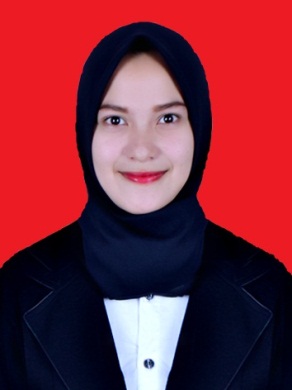 